THIS COMING SATURDAY - BOOK WITH GUILLAUMEPHONE 0466 572 827A RACLETTE LUNCH AT PUTTY HALL – Saturday 12thAugustMake a booking and join our own French Raclette chef at Putty Hall. Lunch will begin at 1.00pm and finish sometime….. later. Cost is $35 per person.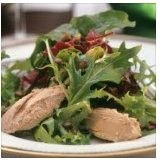 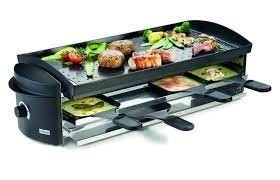 All reactions:44